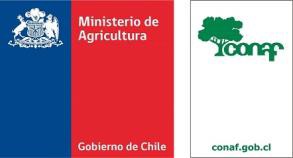 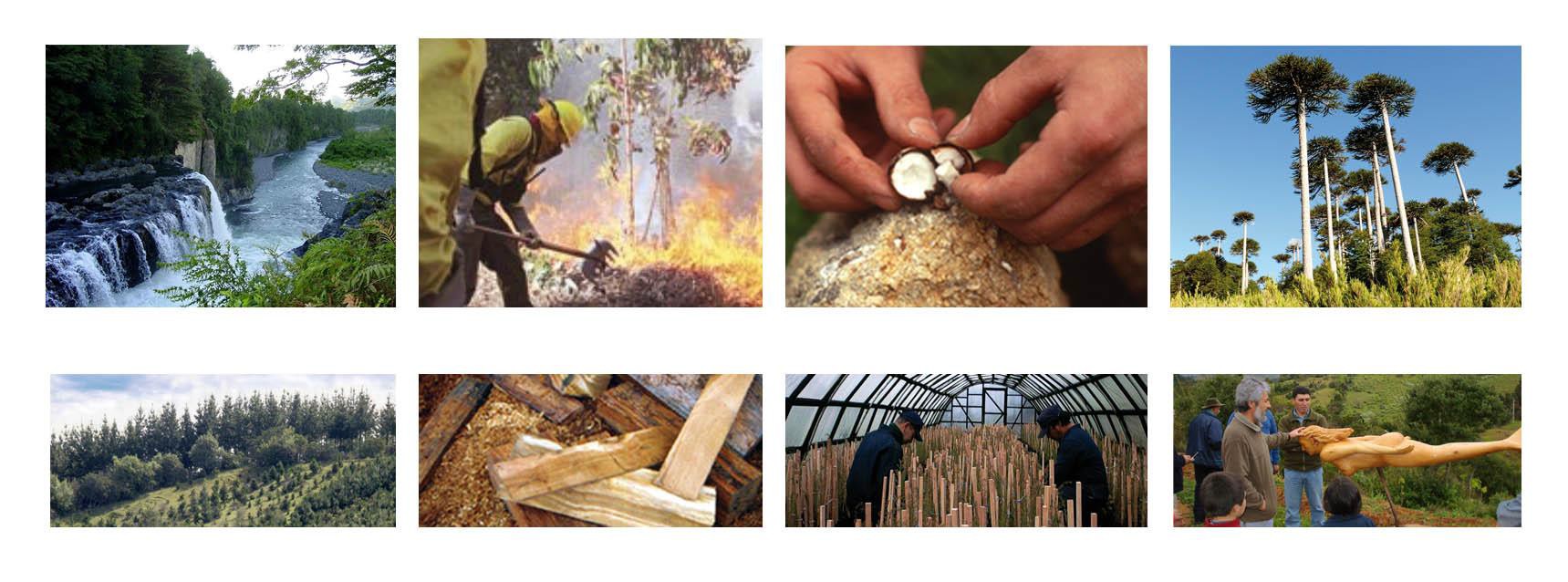 CORPORACIÓN NACIONAL FORESTALGERENCIA DE FISCALIZACIÓN Y EVALUACIÓN AMBIENTALREQUERIMIENTOS TÉCNICOS PARA LA PRESENTACIÓN DE CARTOGRAFÍA DIGITAL GEORREFERENCIADA ANTE CONAF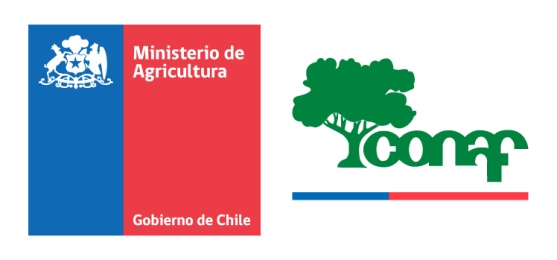 Versión 4.0Abril 20211.ÁMBITOEn el presente documento se detallan los requerimientos básicos de la cartografía digital georreferenciada que deberá ser entregada a la Corporación Nacional Forestal, según los requisitos técnicos establecidos en los formularios correspondientes a la legislación forestal vigente tales como Planes de Manejo, Normas de Manejo, Planes de Trabajo, Informes de Ejecución de Actividades Bonificables, Declaraciones, entre otros.2.- DEFINICIONESCARTOGRAFÍA: es la creación de representaciones visuales o virtuales de la Tierra (mapas) que permiten la exploración, el análisis, la comprensión y la comunicación de información referente a ésta (ICA, 2003).CARTOGRAFÍA DIGITAL: aquella cartografía generada mediante el uso de medios digitales, tales como ordenadores u otros equipos electrónicos.CARTOGRAFÍA DIGITAL GEORREFERENCIADA (CDG): aquella cartografía digital que posee un sistema de referencia geográfico claramente definido, a través de un sistema de coordenadas, Datum y proyección cartográfica, el cual permite la localización de un objeto en el espacio de manera explícita, así como, la comparación de dicha cartografía con otra preexistente en idéntico o disímil marco de referencia.ESCALA: es la relación de proporción entre la distancia representada en un plano y la distancia correspondiente a la realidad.ERROR: es el desplazamiento de un punto en el plano, respecto de su ubicación real.SHAPEFILE: es un formato digital desarrollado por ESRI, basado en el modelo de datos vectorial, que permite almacenar la localización, geometría y atributos de entidades geográficas (ESRI, 2015a). Un conjunto particular de archivos en el formato shapefile, sólo puede contener un tipo de entidad a la vez (punto, línea o polígono). Para su correcta visualización debe incluir, al menos, los archivos con las siguientes extensiones:SHP: incluye la representación gráfica de las entidades.SHX: contiene el índice de los elementos.DBF: almacena los atributos de las entidades en una base de datos.PRJ: indica el sistema geográfico de referencia.Además de estos cuatro archivos requeridos, se pueden adjuntar archivos con extensión SBN y SBX, que contienen el índice espacial de los elementos (ESRI, 2015b), para optimizar la búsqueda y geoprocesos.MODELO DE DATOS VECTORIAL: permite la representación de entidades geográficas de carácter discreto, es decir, aquellas cuyos límites son conocidos y se encuentran claramente definidas (ESRI, 2015b). Para ello, se utiliza puntos, líneas y polígonos.3.- REQUERIMIENTOS CARTOGRAFICOS DE LOS FORMULARIOS CONAFCada uno de los formularios (estudios técnicos y su respectiva pauta explicativa o bien proyectos asociados al Concurso) que ha elaborado CONAF, establecen una serie de elementos a representar en la cartografía que se entrega a la Corporación.La normativa e instrucciones de CONAF establecen que dicha cartografía debe ser digital y georreferenciada, para lo cual el presente documento establece los requerimientos técnicos que debe tener en cuenta el autor/a del estudio técnico y los funcionarios/as de CONAF receptores de la información (Ver esquema).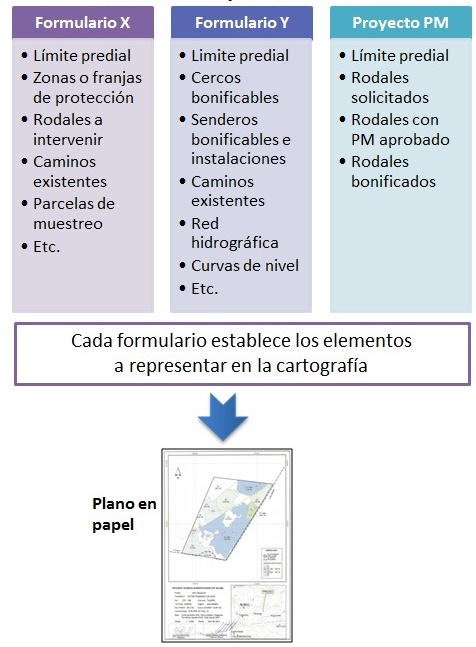 4.- REQUERIMIENTOS TÉCNICOS CARTOGRÁFICOS4.1.- Requerimientos de la cartografía digital georreferenciadaRepresentar en forma fidedigna, las entidades geográficas solicitadas en el respectivo estudio técnico y pauta explicativa (predio, rodales, caminos, hidrografía, parcelas, etc.) o en las Bases Técnicas de los Concursos.Todas las coberturas solicitadas deberán remitirse en formato SHAPEFILE, incluyendo obligatoriamente los archivos con las siguientes extensiones: SHP, SHX, DBF y PRJ.La cartografía deberá contener las cubiertas expresadas de la siguiente forma:Cubierta de límite predial, nombrada como Limite_Predial.NOMPREDIO (siendo NOMPREDIO el nombre abreviado del predio, por ejemplo, Limite_predial.HIJUELA25)Cubierta de rodales y/o áreas solicitadas en una sola capa. Su nomenclatura será Rodales.NOMPREDIO y/o Areas.NOMPREDIO,Si se trata de actividades lineales bonificables, se deberá incluir en capas separadas, cada una de las actividades solicitadas tales como senderos, cercos u otros. Su nomenclatura deberá hacer referencia al nombre de la actividad con la extensión “.NOMPREDIO”, como por ejemplo, Cercos.NOMPREDIO.El resto de las cubiertas que se entreguen a CONAF, se encuentran establecidas en cada formulario (Ver punto 8.- Anexo de otras cubiertas a considerar).Para aquellos Proyectos de Planes de Manejo, asociados a Concurso que, de acuerdo a lo establecido en la respectiva Base Técnica y formulario, se exija la presentación de cartografía digital georreferenciada, se deberán entregar adicionalmente de manera obligatoria las siguientes cubiertas:Rodales con Plan de Manejo aprobado, nombrados como RodalesPM.NOMBREPREDIO, en que se identificarán dentro de los rodales solicitados en el Proyecto, aquellos rodales que posean actividades aprobadas en un plan de manejo y que correspondan a las actividades sujetas a postulación en el respectivo Proyecto.Rodales con Bonificaciones pagadas, nombrados como RodalesBono.NOMBREPREDIO, en que se identificarán dentro de los rodales solicitados en el Proyecto, aquellos rodales que cuentan con bonificaciones pagadas anteriormente a través del Fondo de Conservación.El Datum será WGS84 (World Geodetic System 1984).El Huso será aquel que corresponda a la zona del país en donde se encuentre el predio a representar. Dado que el territorio continental de Chile se encuentra entre los husos 18 y 19, si un predio tiene ambos husos presentes, se sugiere asignar aquel que contenga la mayor proporción de superficie.La proyección cartográfica será la Proyección Universal Transversal de Mercator (UTM).La codificación de la fuente de datos deberá ser UTF-8.Como forma de homogeneizar las nomenclaturas de cada cubierta de información a representar, se entrega en el ANEXO el estándar que deberá ser utilizado por el autor del estudio técnico o proyecto para facilitar el almacenamiento y evaluación de la cartografía digital georreferenciada por parte de los profesionales de la Corporación.4.2.- Requerimientos de la cartografía en papelRepresentar todos los elementos, contenidos y tipos de planos establecido en el respectivo formulario y pauta explicativa.Escala 1:20.000 y escala 1:10.000 para superficies menores a 250 hectáreas.Informar las bases cartográficas utilizadas en la elaboración del plano.Considerar que la cartografía en papel debe concordar con la cartografía digital georreferenciada que se entrega a CONAF, siendo causal de rechazo por parte de la Corporación su inconsistencia.Para aquellas solicitudes que requieren de patrocinio profesional, en forma obligatoria, debe incluir la firma del autor del estudio técnico, quien es el responsable de la cartografía que se entrega a la Corporación, sin perjuicio que la elaboración de la cartografía haya sido efectuada por un tercero. Se deberá incluir además la firma del interesado o propietario, según corresponda.Cada plano, deberá incluir recuadros estandarizados, en concordancia a lo que indique la pauta explicativa de cada formulario. Dichos contenidos en general, corresponden a:Antecedentes prediales, tales como los datos del propietario/interesado y del predio.Antecedentes cartográficos, que incluye la base cartográfica y escala del plano.Antecedentes técnicos, respecto de las superficies solicitadas, actividades propuestas y zonas de protección, entre otros.Simbología usada en la representación cartográfica de los contenidos del estudio.Antecedentes administrativos del autor del plano y firmas respectivas.Cuadro para uso CONAF.5.- ENTREGABLES A CONAF5.1.- Cartografía digital georreferenciada:Las solicitudes y proyectos que requieran la presentación de cartografía digital georeferenciada, deberá adjuntar la cartografía digital georreferenciada, considerando todas las coberturas solicitadas en el estudio técnico y pauta explicativa correspondiente, o Base Técnica del Concurso, además de los señalados en el presente documento, los cuales deberán ser entregados en formato digital, incluyendo los siguientes antecedentes:Carpeta digital rotulada con el nombre del predio, que contenga los archivos en formato shapefile. Dentro de esta carpeta, un archivo de texto (DOC o TXT), que incluya la siguiente información:Tipo de solicitudNombre del predioRol de avalúo y comunaNombre del PropietarioArchivo digital de la cartografía en papel, en formato PDF, la cual podrá incorporar firma electrónica simple del profesional, e interesado o propietario, en caso de contar con ella.Plano(s) en papel, deberán ser representativos de la cartografía digital georreferenciada presentada en CONAF, según cantidad, copias y requisitos establecidos en el formulario y pauta explicativa respectiva.6.- CONTACTOEn caso de consultas sobre esta materia, se recomienda tomar contacto con las Oficinas Provinciales o Regionales de CONAF, o bien, dirigir su consulta al correo electrónico normas.procedimientos@conaf.cl.7.- REFERENCIASInternational Cartographic Association, 2003. - A Strategic Plan for the International Cartographic Association 2003-2011. [en línea]. [Consulta: 25 de abril de 2021]. Disponible en: http://icaci.org/files/documents/reference_docs/ICA_Strategic_Plan_2003-2011.pdf.ESRI, 2015a. A-GIS	Dictionary.[en	línea]. [Consulta: 25 de abril de 2021]. Disponible en: http://support.esri.com/en/knowledgebase/Gisdictionary/browse.ESRI, 2015b. ArcGIS Desktop Help Library. [en línea]. [Consulta: 12 junio 2015]. Disponible en: http://help.arcgis.com/en/arcgisdesktop/10.0/help/index.html#/Welcome_to_the_ArcGIS_Help_Library/00r90000001n000000/.8.- ANEXO: CUBIERTAS A CONSIDERARTabla N°1: Cubiertas obligatorias a considerar en la cartografía digital georreferenciada.Tabla N°2: Cubiertas a considerar en la cartografía digital georreferenciada, dependiendo de los requerimientos de cada estudio.Tabla N°3: Características de los atributos (en formato alfanumérico)Nota: Cualquier otra información que el consultor estime necesaria, puede ser incorporada.Tipo deCoberturaCubiertaObligatoriaNombre de la CubiertaContenidoAtributosAtributosPolígonoLímite predialSiLimite_Predial.NOMPREDIOEl límite del predio. En estudios multiprediales, se requiere solo una cubierta que contenga todos los predios involucrados.Nombrar las cubiertas de estudios multiprediales según lo siguiente:1.- Cuando se presente un Plan de Manejo de Preservación Multipredial (para efectos del Artículo N° 22 Literal a), Plan de Manejo Forestal Multipredial o un Plan de Manejo Multipredial bajo el Criterio de Ordenación Forestal, cambiar el sufijo.NOMPREDIO por .PLANOGENERAL en el nombre de las cubiertas.2.- En el caso del Plan de Manejo Corta y Reforestación de BosquesNativos para Ejecutar Obras Civiles (para efecto del Artículo N° 21, Ley20.283), y que involucren predios contiguos, cambiar el sufijo.NOMPREDIO por .NOMPROYECTO (siendo NOMPROYECTO el nombre abreviado del proyecto) en el nombre de las cubiertas.1Nombre del Predio (Nom_Predio)PolígonoLímite predialSiLimite_Predial.NOMPREDIOEl límite del predio. En estudios multiprediales, se requiere solo una cubierta que contenga todos los predios involucrados.Nombrar las cubiertas de estudios multiprediales según lo siguiente:1.- Cuando se presente un Plan de Manejo de Preservación Multipredial (para efectos del Artículo N° 22 Literal a), Plan de Manejo Forestal Multipredial o un Plan de Manejo Multipredial bajo el Criterio de Ordenación Forestal, cambiar el sufijo.NOMPREDIO por .PLANOGENERAL en el nombre de las cubiertas.2.- En el caso del Plan de Manejo Corta y Reforestación de BosquesNativos para Ejecutar Obras Civiles (para efecto del Artículo N° 21, Ley20.283), y que involucren predios contiguos, cambiar el sufijo.NOMPREDIO por .NOMPROYECTO (siendo NOMPROYECTO el nombre abreviado del proyecto) en el nombre de las cubiertas.2ROL de Avalúo (Rol)PolígonoLímite predialSiLimite_Predial.NOMPREDIOEl límite del predio. En estudios multiprediales, se requiere solo una cubierta que contenga todos los predios involucrados.Nombrar las cubiertas de estudios multiprediales según lo siguiente:1.- Cuando se presente un Plan de Manejo de Preservación Multipredial (para efectos del Artículo N° 22 Literal a), Plan de Manejo Forestal Multipredial o un Plan de Manejo Multipredial bajo el Criterio de Ordenación Forestal, cambiar el sufijo.NOMPREDIO por .PLANOGENERAL en el nombre de las cubiertas.2.- En el caso del Plan de Manejo Corta y Reforestación de BosquesNativos para Ejecutar Obras Civiles (para efecto del Artículo N° 21, Ley20.283), y que involucren predios contiguos, cambiar el sufijo.NOMPREDIO por .NOMPROYECTO (siendo NOMPROYECTO el nombre abreviado del proyecto) en el nombre de las cubiertas.3Superficie del predio (Sup_ha)PolígonoRodalesSiRodales.NOMPREDIOLos rodales solicitados contenidos en el estudio técnico o en el Proyecto de Plan de Manejo1Nombre del Predio (Nom_Predio)PolígonoRodalesSiRodales.NOMPREDIOLos rodales solicitados contenidos en el estudio técnico o en el Proyecto de Plan de Manejo4Número o nombre del rodal (N_Rodal)PolígonoRodalesSiRodales.NOMPREDIOLos rodales solicitados contenidos en el estudio técnico o en el Proyecto de Plan de Manejo5Tipo Forestal (Tipo_For)PolígonoRodalesSiRodales.NOMPREDIOLos rodales solicitados contenidos en el estudio técnico o en el Proyecto de Plan de Manejo6Superficie del Polígono (Sup_ha)PolígonoÁreaSi las incluye el estudio técnicoArea.NOMPREDIOLas áreas que ocupan obras civiles, Planes de Trabajo para la Corta, Destrucción o Descepado de Formaciones Xerofíticas (PTX) y actividades bonificables como limpias, plantación suplementaria, protección individual, siembra directa, actividades de establecimiento de la regeneración natural y obras de recuperación de suelos.1Nombre del Predio (Nom_Predio)PolígonoÁreaSi las incluye el estudio técnicoArea.NOMPREDIOLas áreas que ocupan obras civiles, Planes de Trabajo para la Corta, Destrucción o Descepado de Formaciones Xerofíticas (PTX) y actividades bonificables como limpias, plantación suplementaria, protección individual, siembra directa, actividades de establecimiento de la regeneración natural y obras de recuperación de suelos.7Número de área (N_a)PolígonoÁreaSi las incluye el estudio técnicoArea.NOMPREDIOLas áreas que ocupan obras civiles, Planes de Trabajo para la Corta, Destrucción o Descepado de Formaciones Xerofíticas (PTX) y actividades bonificables como limpias, plantación suplementaria, protección individual, siembra directa, actividades de establecimiento de la regeneración natural y obras de recuperación de suelos.5Tipo Forestal (Tipo_For)PolígonoÁreaSi las incluye el estudio técnicoArea.NOMPREDIOLas áreas que ocupan obras civiles, Planes de Trabajo para la Corta, Destrucción o Descepado de Formaciones Xerofíticas (PTX) y actividades bonificables como limpias, plantación suplementaria, protección individual, siembra directa, actividades de establecimiento de la regeneración natural y obras de recuperación de suelos.6Superficie del Polígono (Sup_ha)Tipo deCoberturaCubiertaNombre de la CubiertaObligatoriaContenidoAtributos (máximo 10 caracteres)Atributos (máximo 10 caracteres)PolígonoRodales con Plan de Manejo aprobadoRodalesPM.NOMBREPREDIOSólo en casos establecidos en Base Técnica Concurso y formulario de ProyectoLos rodales que posean actividades aprobadas en un plan de manejo y que correspondan a las actividades sujetas a postulación en el respectivo Proyecto.1Nombre del Predio (Nom_Predio)PolígonoRodales con Plan de Manejo aprobadoRodalesPM.NOMBREPREDIOSólo en casos establecidos en Base Técnica Concurso y formulario de ProyectoLos rodales que posean actividades aprobadas en un plan de manejo y que correspondan a las actividades sujetas a postulación en el respectivo Proyecto.35Número o nombre del rodal del PM aprobado (N_RodalPM)PolígonoRodales con Plan de Manejo aprobadoRodalesPM.NOMBREPREDIOSólo en casos establecidos en Base Técnica Concurso y formulario de ProyectoLos rodales que posean actividades aprobadas en un plan de manejo y que correspondan a las actividades sujetas a postulación en el respectivo Proyecto.5Tipo Forestal (Tipo_For)PolígonoRodales con Plan de Manejo aprobadoRodalesPM.NOMBREPREDIOSólo en casos establecidos en Base Técnica Concurso y formulario de ProyectoLos rodales que posean actividades aprobadas en un plan de manejo y que correspondan a las actividades sujetas a postulación en el respectivo Proyecto.6Superficie del Polígono (Sup_ha)PolígonoRodales con Plan de Manejo aprobadoRodalesPM.NOMBREPREDIOSólo en casos establecidos en Base Técnica Concurso y formulario de ProyectoLos rodales que posean actividades aprobadas en un plan de manejo y que correspondan a las actividades sujetas a postulación en el respectivo Proyecto.36Número de Resolución PM aprobado (N_ResPM)PolígonoRodales Bonificaciones pagadasRodalesBono.NOMBREPREDIOSegún requerimiento de Base Técnica ConcursoLos rodales que cuentan con bonificaciones pagadas anteriormente a través del Fondo de Conservación.1Nombre del Predio (Nom_Predio)PolígonoRodales Bonificaciones pagadasRodalesBono.NOMBREPREDIOSegún requerimiento de Base Técnica ConcursoLos rodales que cuentan con bonificaciones pagadas anteriormente a través del Fondo de Conservación.37Número o nombre del rodal del bono pagado (N_RodalBono)PolígonoRodales Bonificaciones pagadasRodalesBono.NOMBREPREDIOSegún requerimiento de Base Técnica ConcursoLos rodales que cuentan con bonificaciones pagadas anteriormente a través del Fondo de Conservación.5Tipo Forestal (Tipo_For)PolígonoRodales Bonificaciones pagadasRodalesBono.NOMBREPREDIOSegún requerimiento de Base Técnica ConcursoLos rodales que cuentan con bonificaciones pagadas anteriormente a través del Fondo de Conservación.6Superficie del Polígono (Sup_ha)PolígonoRodales Bonificaciones pagadasRodalesBono.NOMBREPREDIOSegún requerimiento de Base Técnica ConcursoLos rodales que cuentan con bonificaciones pagadas anteriormente a través del Fondo de Conservación.38Número de Resolución bono aprobado (N_ResBono)PolígonoCuerpos de Agua y HumedalesCuerpos_Agua.NOMPREDIOSegún requerimiento del formularioLos cuerpos de agua y/o humedales (según Art. 10° D.S. N° 82, de 2010, de MINAGRI) que se encuentren a) dentro, o b) cuyas riberas de estos a menos de 100 mt de los rodales a intervenir. En el segundo caso b), se podrá dibujar solo la parte involucrada del cuerpo de agua.1Nombre del Predio (Nom_Predio)PolígonoCuerpos de Agua y HumedalesCuerpos_Agua.NOMPREDIOSegún requerimiento del formularioLos cuerpos de agua y/o humedales (según Art. 10° D.S. N° 82, de 2010, de MINAGRI) que se encuentren a) dentro, o b) cuyas riberas de estos a menos de 100 mt de los rodales a intervenir. En el segundo caso b), se podrá dibujar solo la parte involucrada del cuerpo de agua.8Tipo de Cuerpo de agua (Tipo_Cuerp)PolígonoCuerpos de Agua y HumedalesCuerpos_Agua.NOMPREDIOSegún requerimiento del formularioLos cuerpos de agua y/o humedales (según Art. 10° D.S. N° 82, de 2010, de MINAGRI) que se encuentren a) dentro, o b) cuyas riberas de estos a menos de 100 mt de los rodales a intervenir. En el segundo caso b), se podrá dibujar solo la parte involucrada del cuerpo de agua.6Superficie del Polígono (Sup_ha)PolígonoGlaciaresGlaciares.NOMPREDIOSegún requerimiento del formularioLos Glaciares definidos en elart. 1 del Reglamento General de la Ley 20.283 y que se encuentren a 500 mt o menos de los rodales a intervenir1Nombre del Predio (Nom_Predio)PolígonoGlaciaresGlaciares.NOMPREDIOSegún requerimiento del formularioLos Glaciares definidos en elart. 1 del Reglamento General de la Ley 20.283 y que se encuentren a 500 mt o menos de los rodales a intervenir9Nombre del Glaciar (Nom_gla)PolígonoGlaciaresGlaciares.NOMPREDIOSegún requerimiento del formularioLos Glaciares definidos en elart. 1 del Reglamento General de la Ley 20.283 y que se encuentren a 500 mt o menos de los rodales a intervenir6Superficie del Polígono (Sup_ha)Tipo deCoberturaCubiertaNombre de la CubiertaObligatoriaContenidoAtributosAtributosPolígonoSuelosSuelos.NOMPREDIOSegún requerimiento del formularioLa clasificación de capacidad de uso de suelo del predio1Nombre del Predio (Nom_Predio)PolígonoSuelosSuelos.NOMPREDIOSegún requerimiento del formularioLa clasificación de capacidad de uso de suelo del predio10Clase de uso (Clase_uso)PolígonoSuelosSuelos.NOMPREDIOSegún requerimiento del formularioLa clasificación de capacidad de uso de suelo del predio6Superficie del Polígono (Sup_ha)PolígonoCategoría de erosiónSuelos.NOMPREDIOSegún requerimiento del formularioLa categoría de erosión(moderada, severa y muy severa), según el Art. 2°, literales i), j) y k) del D.S. N°82, de 2010, de MINAGRI1Nombre del Predio (Nom_Predio)PolígonoCategoría de erosiónSuelos.NOMPREDIOSegún requerimiento del formularioLa categoría de erosión(moderada, severa y muy severa), según el Art. 2°, literales i), j) y k) del D.S. N°82, de 2010, de MINAGRI11Erosion (Cat_erosion)PolígonoCategoría de erosiónSuelos.NOMPREDIOSegún requerimiento del formularioLa categoría de erosión(moderada, severa y muy severa), según el Art. 2°, literales i), j) y k) del D.S. N°82, de 2010, de MINAGRI6Superficie del Polígono (Sup_ha)PolígonoRangos de pendienteRangos_pend.NOMPREDIOSegún requerimiento del formularioLos planos de pendientes, según los rangos solicitados en las respectivas pautas explicativas.1Nombre del Predio (Nom_Predio)PolígonoRangos de pendienteRangos_pend.NOMPREDIOSegún requerimiento del formularioLos planos de pendientes, según los rangos solicitados en las respectivas pautas explicativas.12Rangos de Pendiente (Ran_Pend)PolígonoRangos de pendienteRangos_pend.NOMPREDIOSegún requerimiento del formularioLos planos de pendientes, según los rangos solicitados en las respectivas pautas explicativas.6Superficie del Polígono (Sup_ha)PolígonoUso Actual del sueloUso_Actual.NOMPREDIOSegún requerimiento del formularioEl uso actual del suelo del predio1Nombre del Predio (Nom_Predio)PolígonoUso Actual del sueloUso_Actual.NOMPREDIOSegún requerimiento del formularioEl uso actual del suelo del predio13Uso actual (Uso_actual)PolígonoUso Actual del sueloUso_Actual.NOMPREDIOSegún requerimiento del formularioEl uso actual del suelo del predio6Superficie del Polígono (Sup_ha)PolígonoZonas deProtecciónZon_Proteccion.NOMPREDIOSegún requerimiento del formularioLas zonas de protecciónidentificadas y contenidas en la Ley 20.283 y el D.S. N° 82 del MINAGRI año 2010 (Si se considera intervención en laszonas de manejo limitado y en la faja que se debe considerar para el caso de humedales, éstas áreas se deben contemplar en el estudio técnico como un rodal)1Nombre del Predio (Nom_Predio)PolígonoZonas deProtecciónZon_Proteccion.NOMPREDIOSegún requerimiento del formularioLas zonas de protecciónidentificadas y contenidas en la Ley 20.283 y el D.S. N° 82 del MINAGRI año 2010 (Si se considera intervención en laszonas de manejo limitado y en la faja que se debe considerar para el caso de humedales, éstas áreas se deben contemplar en el estudio técnico como un rodal)6Superficie del Polígono (Sup_ha)PolígonoCanchas de acopioCanchas_acop.NOMPREDIOSegún requerimiento del formularioLas canchas de acopio contempladas en el estudio técnico1Nombre del Predio (Nom_Predio)PolígonoCanchas de acopioCanchas_acop.NOMPREDIOSegún requerimiento del formularioLas canchas de acopio contempladas en el estudio técnico14Número de cancha (N_c)PolígonoCanchas de acopioCanchas_acop.NOMPREDIOSegún requerimiento del formularioLas canchas de acopio contempladas en el estudio técnico6Superficie del Polígono (Sup_ha)Tipo deCoberturaCubiertaNombre de la CubiertaObligatoriaContenidoAtributosAtributosLíneaHidrografíaHidrografia.NOMPREDIOSegún requerimiento del formularioLos cursos de agua, que se encuentren dentro o a menos de 100 m de alguno de los rodales a intervenir.1Nombre del Predio (Nom_Predio)LíneaHidrografíaHidrografia.NOMPREDIOSegún requerimiento del formularioLos cursos de agua, que se encuentren dentro o a menos de 100 m de alguno de los rodales a intervenir.15Tipo de drenaje (Tipo_Dren):LíneaHidrografíaHidrografia.NOMPREDIOSegún requerimiento del formularioLos cursos de agua, que se encuentren dentro o a menos de 100 m de alguno de los rodales a intervenir.16Permanencia del curso de agua (Tipo_Perma)LíneaCurvas de nivelCurvas_niv.NOMPREDIOSegún requerimiento del formularioLas curvas de nivel que representen la topografía de los rodales a intervenir.1Nombre del Predio (Nom_Predio)LíneaCurvas de nivelCurvas_niv.NOMPREDIOSegún requerimiento del formularioLas curvas de nivel que representen la topografía de los rodales a intervenir.17Cota de las curvas de nivel (Cot_curva)LíneaCaminosCaminos.NOMPREDIOSegún requerimiento del formularioCaminos interiores, necesarios para acceder a los rodales solicitados; y caminos de acceso al predio. (En el caso en que la solicitud es con motivo de construcción de un camino, éste se trabajara como un área)1Nombre del Predio (Nom_Predio)LíneaCaminosCaminos.NOMPREDIOSegún requerimiento del formularioCaminos interiores, necesarios para acceder a los rodales solicitados; y caminos de acceso al predio. (En el caso en que la solicitud es con motivo de construcción de un camino, éste se trabajara como un área)18Tipo de Camino (Tipo_Cam)LíneaTransectosTransectos.NOMPREDIOSólo si el estudio técnico contempla muestreo a través de transectosLos transectos que formen parte del estudio técnico1Nombre del Predio (Nom_Predio)LíneaTransectosTransectos.NOMPREDIOSólo si el estudio técnico contempla muestreo a través de transectosLos transectos que formen parte del estudio técnico19Número transecto (N_Transecto)LíneaTransectosTransectos.NOMPREDIOSólo si el estudio técnico contempla muestreo a través de transectosLos transectos que formen parte del estudio técnico20Longitud del transecto (Long_Transecto)LíneaCercosCercos.NOMPREDIOSólo si el estudio técnico contempla la construcción o reparación de cercosLos cercos considerados como actividad del estudio técnico1Nombre del Predio (Nom_Predio)LíneaCercosCercos.NOMPREDIOSólo si el estudio técnico contempla la construcción o reparación de cercosLos cercos considerados como actividad del estudio técnico21Tipo de cerco (Tipo_cerco)LíneaCercosCercos.NOMPREDIOSólo si el estudio técnico contempla la construcción o reparación de cercosLos cercos considerados como actividad del estudio técnico22Longitud cerco (Longcer_km)LíneaCortafuego o cortacombustibleCortafuego.NOMPREDIOSólo si el estudiotécnico contempla la construcción de cortafuegos o cortacombustibleLos cortafuegos o cortacombustible considerados como actividad del estudio técnico1Nombre del Predio (Nom_Predio)LíneaCortafuego o cortacombustibleCortafuego.NOMPREDIOSólo si el estudiotécnico contempla la construcción de cortafuegos o cortacombustibleLos cortafuegos o cortacombustible considerados como actividad del estudio técnico23Número del cortafuego (N_cort)LíneaCortafuego o cortacombustibleCortafuego.NOMPREDIOSólo si el estudiotécnico contempla la construcción de cortafuegos o cortacombustibleLos cortafuegos o cortacombustible considerados como actividad del estudio técnico24Longitud cortafuego (Longcort_km)LíneaSenderosSenderos.NOMPREDIOSólo si el estudio técnico contempla la construcción de senderosLos senderos considerados como actividad bonificable en el estudio técnico1Nombre del Predio (Nom_Predio)LíneaSenderosSenderos.NOMPREDIOSólo si el estudio técnico contempla la construcción de senderosLos senderos considerados como actividad bonificable en el estudio técnico25Número del sendero (N_send)LíneaSenderosSenderos.NOMPREDIOSólo si el estudio técnico contempla la construcción de senderosLos senderos considerados como actividad bonificable en el estudio técnico26Longitud del sendero (Long_send)Tipo deCoberturaCubiertaNombre de la CubiertaObligatoriaContenidoAtributosAtributosPuntoPuntos de referenciaPtos_referencia.NOMPREDIOSegún requerimiento del formularioUno o más puntos de referencia como entrada al predio, entrada al rodal, casa administración, etc.1Nombre del Predio (Nom_Predio)PuntoPuntos de referenciaPtos_referencia.NOMPREDIOSegún requerimiento del formularioUno o más puntos de referencia como entrada al predio, entrada al rodal, casa administración, etc.27Nombre del Punto de referencia (Nom_pto)PuntoPuntos de referenciaPtos_referencia.NOMPREDIOSegún requerimiento del formularioUno o más puntos de referencia como entrada al predio, entrada al rodal, casa administración, etc.28Coordenada X (Coord_X)PuntoPuntos de referenciaPtos_referencia.NOMPREDIOSegún requerimiento del formularioUno o más puntos de referencia como entrada al predio, entrada al rodal, casa administración, etc.29Coordenada Y (Coord_Y)PuntoManantialesManantiales.NOMPREDIOSegún requerimiento del formularioEl punto donde se ubica el manantial, definido como una fuente natural de agua que brota de la tierra, de carácter permanente o temporal.1Nombre del Predio (Nom_Predio)PuntoManantialesManantiales.NOMPREDIOSegún requerimiento del formularioEl punto donde se ubica el manantial, definido como una fuente natural de agua que brota de la tierra, de carácter permanente o temporal.28Coordenada X (Coord_X)PuntoManantialesManantiales.NOMPREDIOSegún requerimiento del formularioEl punto donde se ubica el manantial, definido como una fuente natural de agua que brota de la tierra, de carácter permanente o temporal.29Coordenada Y (Coord_Y)PuntoInfraestructura aisladaInfra_aislada.NOMPREDIOSegún requerimiento del formularioEl punto ocupado con infraestructuras aisladas en el predio.1Nombre del Predio (Nom_Predio)PuntoInfraestructura aisladaInfra_aislada.NOMPREDIOSegún requerimiento del formularioEl punto ocupado con infraestructuras aisladas en el predio.32Nombre infraestructura (Nom_infr)PuntoInfraestructura aisladaInfra_aislada.NOMPREDIOSegún requerimiento del formularioEl punto ocupado con infraestructuras aisladas en el predio.28Coordenada X (Coord_X)PuntoInfraestructura aisladaInfra_aislada.NOMPREDIOSegún requerimiento del formularioEl punto ocupado con infraestructuras aisladas en el predio.29Coordenada Y (Coord_Y)PuntoParcelasParcelas.NOMPREDIOSegún requerimiento del formularioLa ubicación de los centros de las parcelas de los inventarios asociados al estudio técnico.1Nombre del Predio (Nom_Predio)PuntoParcelasParcelas.NOMPREDIOSegún requerimiento del formularioLa ubicación de los centros de las parcelas de los inventarios asociados al estudio técnico.4Número o nombre del rodal (N_Rodal)PuntoParcelasParcelas.NOMPREDIOSegún requerimiento del formularioLa ubicación de los centros de las parcelas de los inventarios asociados al estudio técnico.31Número de la parcela (N_Parc)PuntoParcelasParcelas.NOMPREDIOSegún requerimiento del formularioLa ubicación de los centros de las parcelas de los inventarios asociados al estudio técnico.28Coordenada X (Coord_X)PuntoParcelasParcelas.NOMPREDIOSegún requerimiento del formularioLa ubicación de los centros de las parcelas de los inventarios asociados al estudio técnico.29Coordenada Y (Coord_Y)PuntoInstalaciones complementarias a senderos bonificablesInstalaciones_com.NOMPREDIOSólo si el estudio técnico contempla la construcción de senderosEl punto ocupado por lasInstalaciones complementarias consideradas en el estudio técnico (letreros de señalización u otros).1Nombre del Predio (Nom_Predio)PuntoInstalaciones complementarias a senderos bonificablesInstalaciones_com.NOMPREDIOSólo si el estudio técnico contempla la construcción de senderosEl punto ocupado por lasInstalaciones complementarias consideradas en el estudio técnico (letreros de señalización u otros).32Tipo de instalación (Tipo_inst)PuntoInstalaciones complementarias a senderos bonificablesInstalaciones_com.NOMPREDIOSólo si el estudio técnico contempla la construcción de senderosEl punto ocupado por lasInstalaciones complementarias consideradas en el estudio técnico (letreros de señalización u otros).28Coordenada X (Coord_X)PuntoInstalaciones complementarias a senderos bonificablesInstalaciones_com.NOMPREDIOSólo si el estudio técnico contempla la construcción de senderosEl punto ocupado por lasInstalaciones complementarias consideradas en el estudio técnico (letreros de señalización u otros).29Coordenada Y (Coord_Y)PuntoEstacionesEstaciones.NOMPREDIOSólo si el estudio técnico contempla la construcción de senderosLa ubicación de los centros de las estaciones de muestreo de los transectos asociados al estudio técnico.1Nombre del Predio (Nom_Predio)PuntoEstacionesEstaciones.NOMPREDIOSólo si el estudio técnico contempla la construcción de senderosLa ubicación de los centros de las estaciones de muestreo de los transectos asociados al estudio técnico.33Número de la estación (N_Estacion)PuntoEstacionesEstaciones.NOMPREDIOSólo si el estudio técnico contempla la construcción de senderosLa ubicación de los centros de las estaciones de muestreo de los transectos asociados al estudio técnico.34Superficie de la estación (Sup_Estacion)PuntoEstacionesEstaciones.NOMPREDIOSólo si el estudio técnico contempla la construcción de senderosLa ubicación de los centros de las estaciones de muestreo de los transectos asociados al estudio técnico.28Coordenada X (Coord_X)PuntoEstacionesEstaciones.NOMPREDIOSólo si el estudio técnico contempla la construcción de senderosLa ubicación de los centros de las estaciones de muestreo de los transectos asociados al estudio técnico.29Coordenada Y (Coord_Y)N°AtributoDescripciónUnidad1Nombre del Predio(Nom_Predio)El mismo indicado en el estudio técnico2ROL de Avalúo (Rol)En caso de tener más de un rol, escribirlos separados por comas3Superficie del predio (Sup_ha)Superficie del polígono calculada por el SIGHectáreas4Número o nombre del rodal(N_Rodal)El mismo nombre o número que será declarado en el respectivo estudio técnico5Tipo Forestal (Tipo_For)El mismo tipo forestal declarado en el estudio técnico, según Art. 19° del D.S. N° 259, de 1980, de MINAGRI6Superficie del Polígono (Sup_ha)Superficie del polígono calculada por el SIG en hectáreasHectáreas7Número de área (N_a)El mismo número que será declarado en el respectivo estudio técnico8Tipo de Cuerpo de agua(Tipo_Cuerp)    Código 1 = Lago, 2 = Laguna, 3 = Tranque, 4=Humedal, 5=Rio, 6=Otro9Nombre del Glaciar (Nom_gla)El nombre del glaciar indicado en el Catastro público de aguas de la DGA10Clase de uso (Clase_uso)Las clases indicadas en las pautas explicativas. Si no se especifica utilizar la que señale CIREN. Si no existe una fuente con esta información será la determinada por el consultor11Erosión (Cat_erosion)Las categorías de erosión moderada, severa o muy severa, de acuerdo a las definiciones contenidas en el D.S. N° 82, de 32010, de MINAGRI12Rangos de Pendiente(Ran_Pend)Pendiente en porcentaje según los rangos indicados en las pautas explicativasDe no indicarse regirse por lo establecido en las restricciones por pendientes a las que se refiere el D.S. N° 82 del MINAGRI año 2010%13Uso actual (Uso_actual)El nombre de cada uso actual que determine el consultor para el predio (Ej: pradera, matorral, plantación, bosque nativo, áreas sin vegetación, infraestructura, etc.)14Número de cancha (N_c)El mismo número que será declarado en el respectivo estudio técnico15Tipo de drenaje (Tipo_Dren):Si es Río, Estero o ArroyoN°AtributoDescripciónUnidad16Permanencia del curso de agua(Tipo_Perma)Si el curso de agua es permanente (Permanente) o no permanente (No_permane)17Cota de las curvas de nivel(Cot_curva)La elevación (msnm) de la curvas de nivelMetros18Tipo de Camino (Tipo_Cam)Si el camino es de pavimento (Pavim), ripio (Ripio) o tierra (Tierra)19Número transecto(N_Transecto)El mismo número que será declarado en el respectivo estudio técnico20Longitud del transecto(Long_Transecto)En Kilómetros. Calculado por el sistemaKilómetros21Tipo de cerco (Tipo_cerco)Si es cerco nuevo de alambre de púa (Nuevoap), reparación cerco alambre de púa (Reparacionap) o cerco nuevo de malla (nuevomalla)22Longitud cerco (Longcer_km)En Kilómetros. Calculado por el sistemaKilómetros23Número del cortafuego (N_cort)El mismo número que será declarado en el respectivo estudio técnico24Longitud cortafuego(Longcort_km)En Kilómetros. Calculado por el sistemaKilómetros25Número del sendero (N_send)El mismo número que será declarado en el respectivo estudio técnico26Longitud del sendero(Long_send)En Kilómetros. Calculado por el sistemaKilómetros27Nombre del Punto de referencia(Nom_pto)El mismo nombre que será declarado en el respectivo estudio técnico28Coordenada X (Coord_X)Coordenada UTM X o Este, expresada en el Datum WGS 8429Coordenada Y (Coord_Y)Coordenada UTM Y o Norte, expresada en el Datum WGS 8430Nombre infraestructura(Nom_infr)El mismo nombre que será declarado en el respectivo estudio técnico31Número de la parcela (N_Parc)El número de la parcela medida en el lugar32Tipo de instalación (Tipo_inst)Si la instalación se trata de letreros de señalización (Letreros) o estaciones de observación (Estaciones)33Número de la estación(N_Estacion)El mismo número que será declarado en el respectivo estudio técnicoN°AtributoDescripciónUnidad34Superficie de la estación(Sup_Estacion)Superficie de la estación de observaciónMetros cuadrados35Número o nombre del rodal delPM aprobado (N_RodalPM)El mismo nombre o número que se indica en el estudio técnico de plan de manejo o norma de manejo aprobado por CONAF36Número de Resolución PMaprobado (N_ResPM)El número correspondiente a la Resolución de plan de manejo o norma de manejo aprobado por CONAF37Número o nombre del rodal delbono pagado (N_RodalBono)El mismo nombre o número que se indica en el estudio técnico de Informe de Ejecución de Actividades Bonificables aprobado por CONAF38Número de Resolución bonoaprobado (N_ResBono)El número correspondiente a la Resolución de Informe de Ejecución de Actividades Bonificables aprobado por CONAF